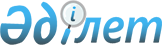 О внесении изменений в некоторые решения Комиссии Таможенного союза в отношении отдельных видов красок и лаковРешение Совета Евразийской экономической комиссии от 24 ноября 2023 года № 140.
      В соответствии со статьями 43 и 45 Договора о Евразийском экономическом союзе от 29 мая 2014 года, пунктом 16 Положения о Евразийской экономической комиссии (приложение № 1 к Договору о Евразийском экономическом союзе от 29 мая 2014 года), пунктами 7 и 16 приложения № 1 к Регламенту работы Евразийской экономической комиссии, утвержденному Решением Высшего Евразийского экономического совета от 23 декабря 2014 г. № 98, Совет Евразийской экономической комиссии решил:
      1.  Пункт 7 Решения Комиссии Таможенного союза от 27 ноября 2009 г. № 130 "О едином таможенно-тарифном регулировании Евразийского экономического союза" дополнить подпунктом 7.1.60 следующего содержания:
      "7.1.60. Краски и лаки для производства металлических крышек для консервных банок, используемых в пищевой промышленности, классифицируемые кодами 3208 90 190 9 и 3208 90 910 9 ТН ВЭД ЕАЭС и ввозимые в объеме не более 500 тонн в Республику Армения и в объеме не более 100 тонн в Республику Казахстан.
      Указанная тарифная льгота предоставляется при наличии документа, выданного органом исполнительной власти Республики Армения, уполномоченным в сфере сельскохозяйственной политики, или органом исполнительной власти Республики Казахстан, уполномоченным в сфере промышленности, и содержащего сведения о целевом назначении, номенклатуре, количестве, стоимости таких товаров, а также об организациях, осуществляющих их ввоз.
      Тарифная льгота, предусмотренная настоящим подпунктом, предоставляется в отношении товаров, помещаемых (помещенных) под таможенную процедуру выпуска для внутреннего потребления, в отношении которых декларация на товары, а в случае выпуска товаров до подачи декларации на товары – заявление о выпуске товаров до подачи декларации на товары зарегистрированы таможенным органом Республики Армения или таможенным органом Республики Казахстан с даты вступления в силу Решения Совета Евразийской экономической комиссии от 24 ноября 2023 г. № 140 по 31 декабря 2024 г. включительно.
      Использование товаров, в отношении которых применяется тарифная льгота, допускается исключительно на территории Республики Армения или территории Республики Казахстан в целях, указанных в абзаце первом настоящего подпункта.
      Указанные ограничения по пользованию товарами действуют до использования товаров в целях, указанных в абзаце первом настоящего подпункта, но не более 5 лет со дня выпуска товаров в соответствии с таможенной процедурой выпуска для внутреннего потребления.".
      2. В пункте 15 Порядка применения освобождения от уплаты таможенных пошлин при ввозе отдельных категорий товаров на единую таможенную территорию Таможенного союза, утвержденного Решением Комиссии Таможенного союза от 15 июля 2011 г. № 728, цифры "7.1.59" заменить цифрами "7.1.60".
      3. Настоящее Решение вступает в силу по истечении 10 календарных дней с даты его официального опубликования.
      Члены Совета Евразийской экономической комиссии:
					© 2012. РГП на ПХВ «Институт законодательства и правовой информации Республики Казахстан» Министерства юстиции Республики Казахстан
				
От РеспубликиАрмения

От РеспубликиБеларусь

От РеспубликиКазахстан

От КыргызскойРеспублики

От РоссийскойФедерации

М. Григорян

И. Петришенко

С. Жумангарин

А. Касымалиев

А. Оверчук
